Name_______________________                              Due Date October 20, 2017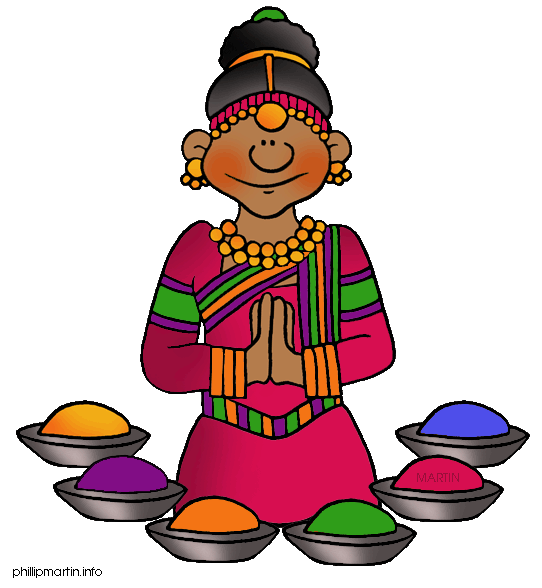 Indus Valley Brochure      Welcome to the Indus Valley civilization!  You will be required to create a threefold brochure indicating what you have learned about this river valley civilization.  There are 6 items that must be on your brochure in order to get the best grade. To receive the maximum points your brochure must be attractive, well organized and no spelling errors. For each sub-heading you need to include a graphic illustration.  The six items are as follows:1-Front page with the title “Indus Valley Brochure.”   Your Full name must be on this page.  You should also have a graphic illustration on this page.2- Describe where the Ganges River is and why is it important.  Make sure that you include where this river flows into 3- Describe the major city of Harappa and several facts about it 4- Describe the Deccan Plateau 5- Describe where the city of Mohenjo-Daro and its contribution to the River Valley civilization6- Important facts about Mt. Everest *Use your notes, your textbook (pg. 248-256) and blue study guide booklet (pg. 92-94). No internet!Total Score____________________Design and OrganizationThe brochure has attractive formatting and is well organized.25 pointsThe brochure has well organized information.20 pointsThe brochure’s formatting and organization is confusing to the reader.15 pointsGraphics and PicturesGraphics go well with the text and the text is informational.25 points Graphics go well with the text but there are too few to attract the reader.20 pointsGraphics do not go with the text.15 pointsSpelling and ProofreadingNo spelling errors remain.25 pointsNo more than 3 spelling errors.20 points More than 3 spelling errors.15 pointsContentIncludes all 6 or more required locations and descriptions.25 pointsIncludes 5 required locations and descriptions.20 pointsIncludes 4 or less required locations with descriptions.15 points